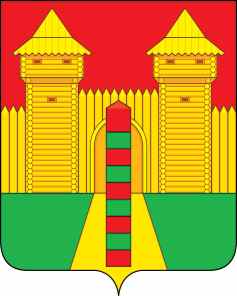 АДМИНИСТРАЦИЯ  МУНИЦИПАЛЬНОГО  ОБРАЗОВАНИЯ «ШУМЯЧСКИЙ  РАЙОН» СМОЛЕНСКОЙ  ОБЛАСТИРАСПОРЯЖЕНИЕот 24.04.2023г. № 108-р        п. ШумячиВ связи с установившейся среднесуточной температурой наружного воздуха +8С в течение шести сутокБюджетным учреждениям и организациям муниципального образования «Шумячский район» Смоленской области:- завершить отопительный сезон 2022-2023 годов 25 апреля 2023 года;- рекомендовать руководителям бюджетных учреждений обеспечить тепловой режим в помещениях согласно СанПиНа;- до 1 июня 2023 года провести гидравлические испытания тепловых сетей зданий и наружных тепловых сетей.О завершении отопительного сезона 2022-2023 годов. Глава муниципального образования «Шумячский район» Смоленской области        А.Н. Васильев